Struktura całości: Regulamin odbywania wizyt studyjnych u pracodawców Załącznik nr 1 do Regulaminu odbywania wizyt studyjnych u pracodawców – Formularz rekrutacjiZałącznik nr 2 do Regulaminu odbywania wizyt studyjnych u pracodawców – Oświadczenie o niepełnosprawnościZałącznik nr 3 do Regulaminu odbywania wizyt studyjnych u pracodawców – Dane uczestnika Projektu Załącznik nr 4 do Regulaminu odbywania wizyt studyjnych u pracodawców – Oświadczenie uczestnika Projektu (RODO)Załącznik nr 5 do Regulaminu odbywania wizyt studyjnych u pracodawców - Oświadczenie o zgodzie na monitorowanie losów zawodowych po ukończeniu studiówZałącznik nr 6 do Regulaminu odbywania wizyt studyjnych u pracodawców – Sprawozdanie z wizyty studyjnej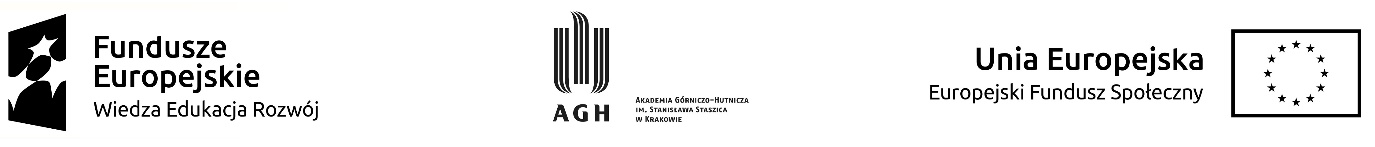 REGULAMIN ODBYWANIA WIZYT STUDYJNYCH U PRACODAWCÓWna rok akademicki 2022/2023 na Wydziale Inżynierii Lądowej i Gospodarki Zasobami w ramach projektu 
„Zintegrowany Program Rozwoju Akademii Górniczo-Hutniczej w Krakowie", nr POWR.03.05.00-00-Z307/17-00DefinicjeIlekroć mowa jest w regulaminie o:Projekcie – należy przez to rozumieć projekt: „Zintegrowany Program Rozwoju Akademii Górniczo-Hutniczej w Krakowie”, współfinansowany przez Unię Europejską w ramach Europejskiego Funduszu Społecznego, działanie 3.5 Kompleksowe programy szkół wyższych, Program Operacyjny Wiedza Edukacja Rozwój, nr projektu: POWR.03.05.00-00-Z307/17-00;Wizycie studyjnej – należy przez to rozumieć zorganizowany przez Wydział Inżynierii Lądowej i Gospodarki Zasobami wyjazd do wybranego pracodawcy, kierowany do studentów studiów stacjonarnych biorących udział w Projekcie, którym do zakończenia kształcenia pozostają maksymalnie 4 semestryPracodawcy - należy przez to rozumieć zakład pracy, który przyjmuje grupę studentów na wizytę studyjną, jednocześnie zapewniając Opiekuna wizyty studyjnej;Uczestniku wizyty studyjnej – należy przez to rozumieć studenta/kę studiów stacjonarnych, który/a spełnił/a kryteria formalne, złożył/a w terminie wszystkie wymagane dokumenty rekrutacyjne oraz został/a pozytywnie oceniony/a w procesie rekrutacji i zakwalifikowany/a do udziału w wizycie studyjnej;Opiekunie grupy – należy przez to rozumieć pracownika naukowo-dydaktycznego AGH, sprawującego nadzór nad organizacją i przebiegiem wizyty studyjnej;Opiekunie wizyty studyjnej – należy przez to rozumieć osobę wskazaną przez Pracodawcę, odpowiedzialną za przebieg wizyty studyjnej;Uczelni/Organizatorze wizyty studyjnej – należy przez to rozumieć Akademię Górniczo-Hutniczą im. Stanisława Staszica w Krakowie, Wydział Inżynierii Lądowej i Gospodarki Zasobami, al. Mickiewicza 30, kierującą studenta/kę na wizytę studyjną;Wydziałowym Biurze Projektu – należy przez to rozumieć zespół zarządzający Projektem odpowiadający za jego sprawną i efektywną realizację na Wydziale, zlokalizowany w budynku A1, al. Mickiewicza 30, pok. 3.5HM;Wydziałowym Koordynatorze projektu – należy przez to rozumieć osobę wchodzącą w skład Wydziałowego Biura Projektu, sprawującą nadzór nad realizacją Projektu na Wydziale;Wydziale – należy przez to rozumieć Wydział Inżynierii Lądowej i Gospodarki Zasobami AGH. §1Postanowienia ogólneWizyty studyjne odbywają się w ramach zadania 2 Projektu, którego celem jest przygotowanie studentów do wejścia na rynek pracy poprzez wyposażenie ich w kompetencje zawodowe, językowe, komunikacyjne, informatyczne i analityczne. Wsparcie w ramach zadania 2 Projektu zostanie obligatoryjnie poprzedzone przeprowadzeniem na wstępie bilansu kompetencji posiadanych przez każdego Uczestnika wizyty studyjnej oraz podsumowane analogicznym badaniem, pozwalającym określić stan kompetencji po zakończeniu otrzymywania wsparcia w Projekcie. Regulamin niniejszy określa sposób organizacji wizyt studyjnych u Pracodawców, w tym: zasady rekrutacji do uczestnictwa w wizycie studyjnej oraz warunki uczestnictwa w wizycie studyjnej.Nadzór nad organizacją i realizacją wizyt studyjnych sprawuje Wydziałowy Koordynator Projektu Anna Hołda przy pomocy członków Wydziałowego Biura Projektu. Dane kontaktowe do członków Wydziałowego Biura Projektu znajdują się na wydziałowej stronie internetowej Projektu (http://www.wgigpower35.agh.edu.pl/).§2Warunki uczestnictwaW wizytach studyjnych u Pracodawców mogą uczestniczyć studenci studiów stacjonarnych, prowadzonych na Wydziale z aktualnym wpisem na rok akademicki, którym do zakończenia kształcenia pozostają maksymalnie 4 semestry i poddali się bilansowi kompetencji.Uczestnictwo w wizycie studyjnej będzie przyznawane w ramach naboru konkursowego. Wszystkie informacje na temat naboru, terminów i zasad rekrutacji będą umieszczane na wydziałowej stronie internetowej Projektu. Student/-ka zainteresowany/-a udziałem w wizycie studyjnej składa w Wydziałowym Biurze Projektu Formularz rekrutacji zgodny z Załącznikiem nr 1 oraz ewentualnie oświadczenie o niepełnosprawności (Załącznik nr 2).Uczelnia zapewnia miejsca odbywania wizyty studyjnej u Pracodawcy. O przyznaniu możliwości uczestnictwa w wizycie studyjnej decyduje Komisja rekrutacyjna.§3Cel i zasady ogólne wizyt studyjnychCelem wizyt studyjnych jest podniesienie kompetencji zawodowych poprzez poznanie specyfiki danego Pracodawcy, zaznajomienie się z liniami produkcyjnymi i sposobami wytwarzania gotowych wyrobów oraz możliwościami rozwiązywania realnych problemów technologicznych przez studentów studiów stacjonarnych prowadzonych na Wydziale. Zakres merytoryczny wizyt studyjnych będzie związany bezpośrednio z zakresem studiów inżynierskich / magisterskich prowadzonych na Wydziale.Wizyty studyjne będą realizowane u Pracodawców na terenie kraju w wymiarze 8h zegarowych. Termin wizyty studyjnej uzależniony jest od uzgodnień z Pracodawcą przyjmującym grupę studentów na wizytę studyjną.Wszystkie wizyty studyjne u Pracodawców w ramach Projektu muszą być zrealizowane zgodnie z harmonogramem projektu i zostać zakończone do czerwca 2023 roku§4Komisja Rekrutacyjna i kryteria wyboru studentów/ekZadaniem Komisji Rekrutacyjnej jest ocena formularzy zgłoszeniowych Kandydatów/ek w skali punktowej, zgodnie z kryteriami określonymi w ust. 3. W skład Komisji Rekrutacyjnej wchodzą:Dr Anna Hołda Wydziałowy Koordynator ProjektuDr hab. inż. Radosław Pomykała, prof. AGH Prodziekan ds. Kształcenia,Opiekun grupy – w zależności od kierunku studiów.3. Przy wyborze Uczestników Komisja będzie kierowała się następującymi kryteriami:wynikiem bilansu kompetencji – wskazanie wizyty jako zalecanej;pierwszeństwo mają osoby niekorzystające dotychczas ze Szkoleń oraz te, których przewidywana data obrony pracy dyplomowej jest wcześniejsza, niż 31 października 2023 r;parytetem kobiet (…liczba kobiet… K, …liczba mężczyzn…M);punktami za średnią ocen uzyskanych za poprzedni rok akademicki/na dyplomie za ukończenie studiów I stopnia:średnia poniżej 3,5 – 5pkt,średnia 3,5 - 4,0 – 10 pkt,średnia 4,0 - 4,5 – 15 pkt,średnia 4,5 - 5,0 – 20 pkt;w sytuacji gdy kilku studentów ma taką samą średnią ocen, decydują punkty dodatkowe za: - pracę w Studenckich Kołach Naukowych - 5 pkt; - preferencje dla osób z orzeczoną niepełnosprawnością – 5 pkt. Rekrutacja prowadzona jest zgodnie z polityką równości szans kobiet i mężczyzn w ramach funduszy unijnych na lata 2014-2020 oraz z zasadą równości szans i niedyskryminacji, w tym dostępności dla osób z niepełnosprawnościami.Informacja o zakwalifikowaniu, bądź niezakwalifikowaniu do udziału w wizycie studyjnej u Pracodawców oraz miejscu na liście rezerwowej zostanie przesłana na indywidualne konta pocztowe Kandydatów/tek, wskazane w Formularzu zgłoszenia. Kandydaci/tki niezakwalifikowani/e do udziału w wizycie studyjnej będą umieszczani na liście rezerwowej w kolejności według liczby uzyskanych punktów. Kolejnym osobom z listy rezerwowej zaproponowany będzie udział w wizycie studyjnej w przypadku rezygnacji osób zakwalifikowanych.Decyzje Komisji Rekrutacyjnej nie są decyzjami administracyjnymi w rozumieniu przepisów kodeksu postępowania administracyjnego i nie przysługuje od nich środek odwoławczy.Uczelnia może upowszechniać informację o rezultatach konkursu za pośrednictwem Internetu lub innych mediów w celu promocji Projektu.§5Zasady organizacji wizyty studyjnejNajpóźniej 72h przed terminem wizyty studyjnej, student/ka zobowiązany/a jest złożyć w Wydziałowym Biurze Projektu:formularz Dane uczestnika Projektu, którego wzór stanowi Załącznik nr 3 do niniejszego regulaminu,Oświadczenie uczestnika Projektu, którego wzór stanowi Załącznik nr 4 do niniejszego regulaminu (obowiązek informacyjny realizowany w związku z art. 13 i art. 14  Rozporządzenia Parlamentu Europejskiego i Rady (UE) 2016/679),Oświadczenie o zgodzie na monitorowanie losów zawodowych po ukończeniu studiów, którego wzór stanowi Załącznik nr 5 do niniejszego regulaminu.  Student/ka zakwalifikowany/a do uczestnictwa w wizycie studyjnej zobowiązuje się:odbyć wizytę studyjną u Pracodawcy wybranego przez Opiekuna grupy,podpisać się na liście obecności,przygotować sprawozdanie z wizyty studyjnej.W przypadku niedostarczenia wymaganych dokumentów lub w przypadku niespełnienia przez Uczestnika wizyty studyjnej innych postanowień niniejszego Regulaminu, Uczelnia ma prawo usunięcia go z udziału w wizycie studyjnej w trybie natychmiastowym, a także żądania zwrotu przez Uczestnika wizyty studyjnej całkowitego kosztu jego udziału w wizycie.§6Zasady finansowania wizyt studyjnychZe środków Projektu finansowane są koszty dojazdów Uczestnika wizyty studyjnej do miejsca, w którym się wizyta odbywa. Uczelnia zapewnia transport uczestników wizyty studyjnej autokarem na trasie: siedziba uczelni - miejsce odbywania wizyty i z powrotem.Koszty dojazdu, o których mowa w ust.1 współfinansowane są przez Unię Europejską z Europejskiego Funduszu Społecznego w ramach projektu: POWR.03.05.00-00-Z307/17-00,Uczelnia zobowiązuje się do ubezpieczenia Uczestnika wizyty studyjnej w zakresie Następstw Nieszczęśliwych Wypadków (NNW) na czas trwania wizyty studyjnej, łącznie z dojazdem i powrotem. Koszty ubezpieczenia są pokrywane ze środków Projektu. Ze środków projektu refundowane jest Pracodawcy wynagrodzenie/dodatek do wynagrodzenia Opiekuna wizyty studyjnej za czynności związane z opieką nad grupą studentów uczestniczących w wizycie studyjnej, na podstawie umowy zawartej pomiędzy Uczelnią i Pracodawcą. W przypadku gdy wynagrodzenie/dodatek do wynagrodzenia Opiekuna wizyty studyjnej nie będzie refundowane Pracodawcy, Uczelnia i Pracodawca podpisują protokół z wizyty studyjnej. §7Zasady rozliczania wizyty studyjnejW ciągu 7 dni od wizyty studyjnej u Pracodawcy Uczestnik wizyty studyjnej jest zobowiązany do przedłożenia u Opiekuna grupy sprawozdania z wizyty studyjnej, którego wzór stanowi Załącznik nr 6 do niniejszego Regulaminu. Sprawozdanie ma obejmować max. 1 stronę formatu A4.Zatwierdzone sprawozdanie Opiekun grupy składa w Wydziałowym Biurze Projektu.Obowiązkiem Uczestnika wizyty studyjnej, jest poddanie się bilansowi kompetencji po zakończeniu udziału w projekcie oraz wypełnianie i odesłanie ankiet dotyczących przebiegu kariery zawodowej przesyłanych przez Wydział na adres mailowy absolwenta po zakończeniu studiów. §8Postanowienia końcoweSprawy nie uregulowane w niniejszym Regulaminie rozpatruje Wydziałowy Koordynator Projektu i podejmuje w nich ostateczne rozstrzygnięcia Możliwe jest dokonanie zmian w niniejszym Regulaminie w przypadku konieczności wynikającej ze zmiany w wytycznych Projektu, o czym Uczestnicy Projektu zostaną poinformowani w terminie 7 dni od wejścia w życie tych zmian. W przypadku konieczności wprowadzenia innych zmian do Regulaminu, możliwe jest wprowadzenie takich zmian, które nie będą pogarszać warunków udziału osób zakwalifikowanych do Projektu przed ich wprowadzeniem.Kraków, dnia……………………………